H-chart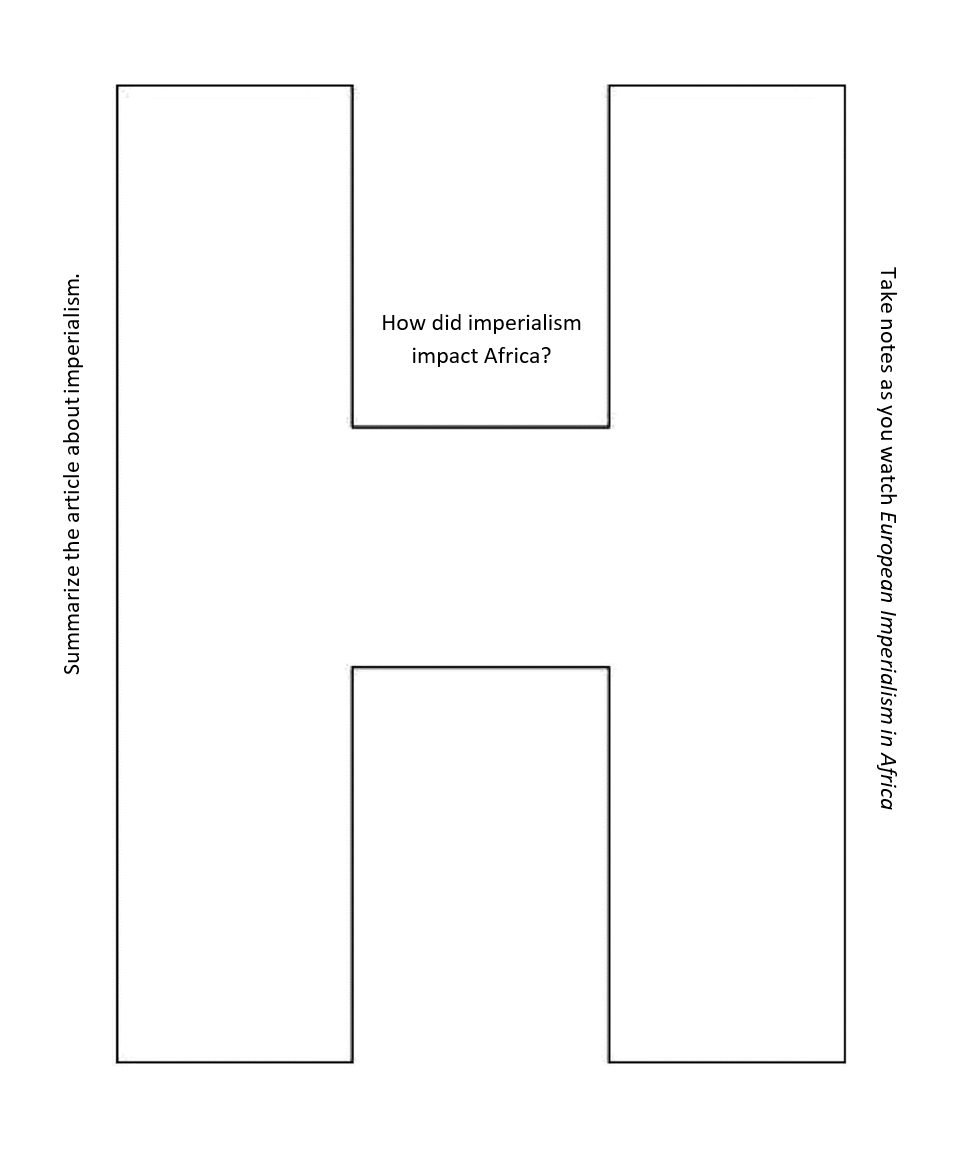 